Муниципальное автономное учреждение дополнительного образования ЗАТО Северск«Детская школа искусств»Программа по учебному предметуПО.01.УП.01. ОСНОВЫ МУЗЫКАЛЬНОГО ИСПОЛНИТЕЛЬСТВА (ГИТАРА ШЕСТИСТРУННАЯ)дополнительной общеразвивающей программыв области музыкального   искусства«ИНСТРУМЕНТАЛЬНОЕ ИСПОЛНИТЕЛЬСТВО»предметная областьПО.01. ИСПОЛНИТЕЛЬСКАЯ ПОДГОТОВКАСрок обучения 2 годаг. Северск 2023Структура программы учебного предметаI.	Пояснительная записка							- Характеристика учебного предмета, его место и роль в образовательном процессе-  Срок реализации учебного предмета- Объем учебного времени, предусмотренный учебным планом образовательной организации на реализацию учебного предмета- Сведения о затратах учебного времени- Форма проведения учебных аудиторных занятий- Цель и задачи учебного предмета- Структура программы учебного предмета- Методы обучения - Описание материально-технических условий реализации учебного предметаII.	Содержание учебного предмета						- Годовые требованияIII.	Требования к уровню подготовки учащихся			- Требования к уровню подготовки на различных этапах обученияIV.	Формы и методы контроля, система оценок 				- Аттестация: цели, виды, форма, содержание- Критерии оценкиV.	Методическое обеспечение учебного процесса			VI.	Список литературы           -Список методической литературы          - Список нотной литературыПОЯСНИТЕЛЬНАЯ ЗАПИСКАХарактеристика учебного предмета, его место и роль в образовательном процессеПрограмма учебного предмета «Основы музыкального исполнительства (гитара шестиструнная)разработана на основе «Рекомендаций по организации образовательной и методической деятельности при реализации общеразвивающих программ в области искусств», направленных письмом Министерства культуры Российской Федерации от 21.11.2013 №191-01-39/06-ГИ, а также с учетом многолетнего педагогического опыта в области исполнительства на гитаре.Гитара является одним из самых популярных музыкальных инструментов, используемых и в профессиональной, и в любительской исполнительской практике. Разнообразный гитарный репертуар включает музыку разных стилей и эпох, в том числе, классическую, популярную, джазовую. Деятельностный подход, на котором базируется программа, предполагает активное включение обучающегося в продуктивную творческую деятельность (организация и участие в культурно-массовых и социально-значимых мероприятиях), тем самым формируя позитивные ценностные ориентации.Репертуар музыкальных произведений для обязательного освоения формируется по годам обучения. В процессе обучения могут использоваться другие произведения, отвечающие требованиям обучения. В репертуар включены произведения различные по характеру и уровню сложности. Каждое новое изучаемое произведение является очередной ступенью для продвижения обучающихся. Данная программа способствует развитию обучающихся, эмоциональной отзывчивости посредством приобретения художественно-эстетических знаний, умений, навыков.Формирование навыков игры на классической гитаре позволяет обучающимся в дальнейшем самостоятельно осваивать различные музыкальные инструменты, являющиеся «родственниками» классической шестиструнной гитары, – электрогитару, банджо, различные старинные струнные инструменты.Данная программа рассчитана на двухлетний срок обучения и направлена, прежде всего, на развитие интересов самого обучающегося, предполагая достаточную свободу в выборе репертуара.Недельная нагрузка по предмету составляет 2 часа в неделю. Занятия проходят в индивидуальной форме. В целях формирования навыков ансамблевого музицирования объем недельной нагрузки может быть увеличен.Эффективным способом музыкального развития детей является игра в ансамбле, в том числе, с педагогом, позволяющая совместными усилиями создавать художественный образ, развивающая умение слушать друг друга, гармонический слух, формирующая навыки игры ритмично, синхронно. Ансамблевое музицирование доставляет большое удовольствие ученикам и позволяет им уже на первом этапе обучения почувствовать себя музыкантами. А позитивные эмоции всегда являются серьезным стимулом в индивидуальных занятиях музыкой.Гитара как аккомпанирующий инструмент пользуется большой популярностью и любовью. Чаще всего именно эти ее возможности являются мотивацией для начала обучения игре на гитаре. Ученикам можно предложить большой выбор музыкального материала: бардовская песня, старинные и современные романсы, эстрадная и рок музыка, популярные образцы классической музыки. Данная программа предполагает проведение итоговой аттестации в форме исполнения сольной программы (академического концерта). При выборе той или иной формы завершения обучения образовательная организация вправе применять индивидуальный подход.Срок реализации учебного предметаСрок освоения программы для детей, поступивших в МАУДО ДШИ в возрасте старше 13 лет, составляет 2 года. Продолжительность учебных занятий с первого по второй год обучения составляет 35 недель в годСведения о затратах учебного времениТаблица 1Объем учебного времени, предусмотренный учебным планом образовательной организации на реализацию учебного предметаОбщая трудоемкость учебного предмета «Основы музыкального исполнительства» (гитара шестиструнная) при 2-летнем сроке обучения составляет 182 часов.  Из них: 140 часов – аудиторные занятия, 42 часа – самостоятельная работа.Форма проведения учебных занятийЗанятия проводятся в индивидуальной форме, продолжительность урока – 40 минут. Индивидуальная форма занятий позволяет преподавателю построить процесс обучения в соответствии с принципами дифференцированного и индивидуального подходов.Цель и задачи учебного предметаЦель: - обеспечение развития творческих способностей и индивидуальности обучающегося, овладение знаниями и представлениями о гитарном исполнительстве, формирование практических умений и навыков игры на гитаре, устойчивого интереса к самостоятельной деятельности в области музыкального искусства.         Задачи:- познакомить обучающихся с гитарой, исполнительскими возможностями и разнообразием приемов игры;- сформировать навыки игры у обучающихся на музыкальном инструменте;- приобрести знания в области музыкальной грамоты;- приобрести знания в области истории музыкальной культуры;- сформировать у обучающихся понятия о музыкальных стилях и жанрах;- оснастить системой знаний, умений и способов музыкальной деятельности, обеспечивающих в своей совокупности базу для дальнейшего самостоятельного общения с музыкой, музыкального самообразования и самовоспитания обучающихся;- воспитать у обучающегося трудолюбие, усидчивость, терпение, дисциплину;- воспитать у обучающегося стремление к практическому использованию знаний и умений, приобретенных на занятиях, в быту, в досуговой деятельности.Обучение должно соединять в себе два главных и взаимосвязанных направления:- формирование игровых навыков и приемов, становление исполнительского аппарата;- развитие практических форм музицирования на гитаре, в том числе, аккомпанирования, подбора по слуху. Структура программыПрограмма содержит следующие разделы:- сведения о затратах учебного времени, предусмотренного на освоение учебного предмета;- распределение учебного материала по годам обучения;- описание дидактических единиц учебного предмета;- требования к уровню подготовки обучающегося;- формы и методы контроля, система оценок;- методическое обеспечение учебного процесса.В соответствии с данными направлениями строится основной раздел    программы «Содержание учебного предмета».Методы обученияДля достижения поставленной цели и реализации задач предмета используются следующие методы обучения:- словесный (объяснение, беседа, рассказ);- наглядный (показ, наблюдение, демонстрация приемов работы);- практический (освоение приемов игры на инструменте);-эмоциональный (подбор ассоциаций, образов, художественные впечатления).Описание материально-технических условий реализации учебного предметаМатериально-техническая база МАУДО ДШИ соответствует санитарным и противопожарным нормам, нормам охраны труда. МАУДО ДШИ располагает материально-технической базой для реализации программы «Гитара шестиструнная», обеспечивает проведение всех видов занятий, концертно-творческой деятельности учащихся.  Минимально необходимый для реализации программы учебного предмета перечень учебных аудиторий и материально-технического обеспечения включает учебные аудитории для индивидуальных занятий. Учреждение обеспечено инструментами (гитара), разноуровневыми подставками для ног, чехлами для хранения и удобной транспортировки инструмента, пюпитрами, электронными или акустическими камертонами для точной и удобной настройки инструмента. Учебные аудитории имеют площадь не менее 9 кв. метров со звукоизоляцией. Учебные аудитории для реализации учебного предмета «Основы музыкального исполнительства» (гитара шестиструнная)Таблица 2В МАУДО ДШИ 3 концертных зала с концертными роялями, звукотехническим и световым оборудованием:- корпус № 1 – 2 концертных зала (Большой зал на 380 посадочных мест, Малый зал на 50 посадочных мест);- корпус № 2 – 1 концертный зал (Зрительный зал на 220 посадочных мест).Концертные залыТаблица 3Библиотечный фонд Учреждения укомплектован печатными изданиями основной, дополнительной учебной и учебно-методической литературой, в том числе, изданиями, поступившими в библиотечный фонд Учреждения за последние 5 лет.В Учреждении соблюдаются своевременные сроки текущего и капитального ремонта учебных помещений, создаются условия для содержания, своевременного обслуживания и ремонта музыкальных инструментов. Учреждение обеспечивает выступления учебных коллективов в сценических костюмах. II. СОДЕРЖАНИЕ УЧЕБНОГО ПРЕДМЕТАГодовые требованияГодовые требования содержат несколько вариантов исполнительских программ, разработанных с учетом индивидуальных возможностей и интересов обучающихся.Требования второго года обучения имеют несколько вариантов исполнительских программ, сгруппированных по двум уровням сложности и разработанных для различных групп обучающихся с учетом индивидуальных и возрастных возможностей, а также планирования дальнейшего обучения игре на музыкальном инструменте. Первый год обученияРазвитие музыкально-слуховых представлений и музыкально-образного мышления. Посадка и постановка рук, организация целесообразных игровых движений. Освоение нотной грамоты и чтение нот в первой и второй позициях. Ознакомление с настройкой инструмента. В течение учебного года педагог должен проработать с учеником 10-15 музыкальных произведений: народные песни, пьесы танцевального характера, этюды, ансамбли с педагогом.В качестве теоретического материала обучающиеся начинают осваивать нотную грамоту: современную систему линейной нотации, устройство нотного стана, нотопись; музыкальный звукоряд, расположение нот на грифе.За учебный год обучающийся должен исполнитьУпражнения и этюдыУпражнение на первой и второй струнах.Упражнение на трех струнах.Упражнение на шестой струне.Упражнение на пятой и шестой струнах.Упражнение на басах.Упражнение на прием арпеджио.Этюд на прием арпеджио.Иванова Л. Этюд е- mollИванова Л. Этюд А- durМалков О. Этюд №5 «Песня»Пухоль Э. Этюд С- durРехин И. Упражнение «Морские волны».Сагрерас Х. Этюд.Сор Ф. Этюд. Произведения на аккордовую технику, аккордовые последовательностиОсвоение грифа гитары в пределах I позиции, исполнение мелодии на гитаре, знакомство с русским фольклором, игра с педагогом ансамбле: мелодия и аккомпанемент. Рекомендуется играть аккордовые цепочки:  Am-Dm-E-Am, Am-A7-Dm-E-Am, Am-E-Am-Dm-Am   Em-Am-D7-G-H7-Em, Em-H7-Em-E7-Am-H7-Em.АнсамблиБуржиа Ж. МамаВизбор Ю. Милая мояВиницкий А. ДождикМитяев О. Как здоровоПаркенинг ДуэтПарадизо В. НасвистываяПарадизо В. Брат МартинРусская народная песня «Во поле береза стояла»Русская народная песня «Среди долины ровныя»Русская народная песня «Ты пойди, моя коровушка, домой»Торлакссон Е. Дуэты №№1-16Рекомендуемые программы контрольных прослушиванийВариант 11.Рехин И. Колокольный перезвон2.Иванова Л. ТучкаВариант 21.Карулли Ф.  Этюд2. Высоцкий В. Песня о друге (ансамбль)Вариант 31.Рокамора М. Мазурка2.Киселев О. Старый шарманщикВариант 41. Калинин В. Маленький испанец2.Каркасси М. Прелюдия EmВариант 51.Каркасси М. Андантино2.Марышев С. Небо в тучахВариант 61.Джулиани М. Аллегро2.Френкель Я. Журавли (ансамбль)По окончании первого года обучения обучающийся:- знает строение инструмента, гитарную аппликатуру;-умеет правильно держать инструмент;- соблюдает постановку исполнительского аппарата;- владеет двумя приемами звукоизвлечения (тирандо, апояндо);- ориентируется в цифровых обозначениях аккордов в 1-й и 2-й позиции без применения барре (A, Am, A7, Am7, D, Dm, D7, Dm7, E, Em, E7, Em7, C, C7, G, G7, H7);- знает буквенные обозначения минорных и мажорных аккордов;- умеет аккомпанировать в тональности Аm, Em (T-S-D-T);- играет небольшие пьесы в 1-й позиции;- применяет на практике натуральные флажолеты.Второй год обученияВ качестве практики применяются: работа над звуком, развитие исполнительской техники левой руки, растяжка пальцев, техника смены позиций.  Освоение новых выразительных средств гитарного аккомпанемента: орнаментация за счет мелизмов, усложнение ритмического рисунка, исполнение небольших мелодических пассажей в вокальных паузах (проигрышах). Разучивание по нотам, наизусть небольших произведений. Игра в ансамбле: работа над согласованным исполнением каждой партии. В репертуар ансамблей включаются эстрадные песни, обработки русских народных песен, авторские и бардовские песни.В течение учебного года педагог должен проработать с учеником 10-15 различных произведений, а также аккомпанирование пению.Подбор репертуара производится с учетом интересов обучающегося.За учебный год обучающийся должен исполнитьПростые последовательности в мажореС-F-G7-CD-G-A7-DG-C-D7-GE-A-H7-EA-D-E7 -AF-C -G7-C   G-D-A7-D     C-G-D7-G    A-E-H7-E      D-A-E7-AС-A7-Dm-G7-C, C-E7-Am-A7-Dm-G7-CE-A-D-G-H7-EПростые последовательности в минореAm -Dm-E7–AmEm-Am-H7-EmDm-Gm-A7-DmBm-Em-#F7-HmDm-Am-E7-Am    Am-Em-H7 -Em Gm-Dm-A7- Dm, Em-Hm-#F7-HmEm-Am-D-G-H7-EmEm-#F7-H7-EmEm-A7-D7-G7-C7-#F7-H7-EmУпражнения и этюдыВо втором классе используются:«Ежедневные упражнения для развития техники и упражнения для развития пальцев правой руки» Е. Шилина.Упражнения в стиле кантри и три упражнения в стиле рок-н-ролл. Журнал «Гитарист» 1994г.Несложные этюды Д. Агуадо, А. Лоретти, Ф. Карулли, Д. Фортеа,Ивановой Л., прелюды М. Каркасси.Рекомендуемые ансамблиБах И.С. КанонБах И.С. МенуэтВетушко С. Простой вальсВетушко С. Три медведяВздор Ю. Милая мояВиницкий А. Джазовые этюды Дуранте Ф. Гальярда Итальянская народная песня «Санта Лючия»Копенков О. Мамины рукиКопенков О. Испанский наигрышЛегран М. Мелодия из к/ф «Щербургские зонтики»Рокамора «Мазурка», обработка В. КолосоваТаривердиев М. Маленький принцТорлакссон Э. Гитарное бугиРекомендуемые программы выпускного академического концертаВариант 11.Кост Н. Контрданс №32.Рехин И. Грустная песенка для Лауры3. Парадизо В. Tango PortenoВариант 21.Литовко Ю.Маленький гитарист2. Шварц-Рейфлинген Э. Прелюдия 3. Матвиенко И. Ты неси меня рекаВариант 31.Каурина Г. Осенний вальс2.Ф. Де Милано Канцона3.Гордон Мэттью Томас Самнер (Стинг) «Силуэт моего сердца»Вариант 41.Tusserand T. Rococo2.Лангенберг Д. Легкий рок для двоих3.Намин С. Мы желаем счастья вам (ансамбль)Вариант 51.Каркасси М. Аллегретто2. Торлакссон Е. Вальс3. Шангин-Березовский Г. Царевна - несмеяна (ансамбль)Вариант 61. Аноним. Зеленые рукава2. Калатауд Б. Fandanguillo3. Шевчук Ю. «Что такое осень» (ансамбль)По окончании второго года обучения обучающийся:- играет пьесы, различные по стилю, жанру;- применяет на практике натуральные и искусственные флажолеты;- знаком с позиционной игрой;- владеет приемом барре;- знает основные музыкальные термины;- знает буквенные обозначения септаккордов мажора и минора, умеет их применять;- аккомпанирует различными видами арпеджио несложные мелодии, в том числе, бардовские песни в тональностяхe-moll, d-moll.III. ТРЕБОВАНИЯ К УРОВНЮ ПОДГОТОВКИ ОБУЧАЮЩЕГОСЯВыпускник имеет следующий уровень подготовки:- владеет основными приемами звукоизвлечения, умеет правильно использовать их на практике;- умеет исполнять произведение в характере, соответствующем данному стилю и эпохе, анализируя свое исполнение;- умеет самостоятельно разбирать музыкальные произведения;- владеет навыками подбора, аккомпанирования, игры в ансамбле.IV. ФОРМЫ И МЕТОДЫ КОНТРОЛЯ. КРИТЕРИИ ОЦЕНОКАттестация: цели, виды, форма, содержаниеПрограмма предусматривает текущий контроль, промежуточную и итоговую аттестации. Формами текущего и промежуточного контроля являются: контрольный урок, участие в тематических вечерах, классных концертах, мероприятиях культурно-просветительской, творческой деятельности школы. Возможно применение индивидуальных графиков проведения данных видов контроля, а также содержания контрольных мероприятий. Например, промежуточная аттестация может проводиться каждое полугодие или один раз в год; возможно проведение отдельных контрольных мероприятий по ансамблю, аккомпанементу.Итоговая аттестация проводится во 2-м классе в форме академического концерта. Содержанием академического концерта является исполнение сольной программы и/или участие в ансамбле с педагогом или другим обучающимся в присутствии комиссии.Критерии оценкиПри оценивании обучающегося, осваивающегося общеразвивающую программу, следует учитывать:формирование устойчивого интереса к музыкальному искусству, к занятиям музыкой;наличие исполнительской культуры, развитие музыкального мышления; овладение практическими умениями и навыками в различных видах музыкально-исполнительской деятельности: сольном, ансамблевом исполнительстве, подборе аккомпанемента;степень продвижения обучающегося, успешность личностных достижений.V. МЕТОДИЧЕСКОЕ ОБЕСПЕЧЕНИЕ УЧЕБНОГО ПРОЦЕССАМетодические рекомендации преподавателямДвухлетний срок реализации программы учебного предмета позволяет: перейти на обучение по предпрофессиональной программе, продолжить самостоятельные занятия, музицировать для себя и друзей, участвовать в различных самодеятельных ансамблях. Каждая из этих целей требует особого отношения к занятиям и индивидуального подхода к ученикам.Занятия в классе должны сопровождаться внеклассной работой - посещением выставок и концертных залов, прослушиванием музыкальных записей, просмотром концертов и музыкальных фильмов. Большое значение имеет репертуар ученика. Необходимо выбирать высокохудожественные произведения, разнообразные по форме и содержанию. Необходимо познакомить обучающегося с историей гитары, рассказать о выдающихся гитарных исполнителях и композиторах. Общее количество музыкальных произведений, рекомендованных для изучения в каждом классе, дается в годовых требованиях. Предполагается, что педагог в работе над репертуаром будет добиваться различной степени завершенности исполнения: некоторые произведения должны быть подготовлены для публичного выступления, другие – для показа в условиях класса, третьи – с целью ознакомления. Требования могут быть сокращены или упрощены соответственно уровню музыкального и технического развития. Данные особые условия определяют содержание индивидуального учебного плана обучающегося.На заключительном этапе у учеников сформирован опыт исполнения произведений классической и народной музыки, эстрадных и бардовских песен, опыт игры в ансамбле. Исходя из этого опыта, они используют полученные знания, умения и навыки в исполнительской практике. Параллельно с формированием практических умений и навыков обучающийся получает знания музыкальной грамоты, основы гармонии, которые применяются при подборе на слух. Методы работы над качеством звука зависят от индивидуальных способностей и возможностей обучающихся, степени развития музыкального слуха и музыкально-игровых навыков. Важным элементом обучения является накопление художественного исполнительского материала, дальнейшее расширение и совершенствование практики публичных выступлений (сольных и ансамблевых).VI.	СПИСОК ЛИТЕРАТУРЫСписок методической литературыБакланова, Т.И. Музыка для детей [Текст]: музыкальные путешествия и встречи: книга для семейного чтения и творческого досуга / Т.И. Бакланова. – М.: АСТ: Астрель, 2009. – 141 с.: ил.Газарян С. М.  Рассказ о гитаре [Текст]/: сост. С.М. Газарян. – М.: Детская литература, 1989. – 46 с.Григорьев В.Ю. Исполнитель и эстрада [Текст]: / В. Ю. Григорьев. – М.: Издательский дом «Классика-ХХI», 2006. – 156 с. Григорьев Г. В. Tirando. Путь к гитаре [Текст]: учебно-методическое пособие для начинающих/ сост. Г.В. Григорьев. -  М.: Собеседник, 1999. – 42 с.Домогацкий В.В. Семь ступеней мастерства. Вопросы гитарной техники [Текст]/: сост.  В.В. Домогацкий. – М.: Классика – XXI, 1997, 2004. – 44 с.Дроздова М.А. Уроки Юдиной [Текст]:/ М. А. Дроздова. – М.: Издательский дом «Классика-ХХI», 2006. – 222 с.: ил.Евсеев Б.Т. Русские композиторы [Текст]: рассказы о жизни: летопись творческого пути / Б.Т. Евсеев. – Ярославль: Белый город, 2009. – 47 с.: ил.Ивановский Ю.А. Занимательная музыка [Текст]:/ Ю.А. Ивановский. – Ростов н/Д: Феникс, 2002. – 36 с.Кабалевский Д.Б. Как рассказывать детям о музыке [Текст]: Д.Б. Кабалевский. - М.: Просвещение, 1989. – 84 с.Как учат музыке за рубежом [Текст]:/ сост. Д. Харгивз А. Норт. – М.: Издательский дом «Классика-ХХI», 2009. – 208 с.Как учить музыке одаренных детей [Текст]: / сост. Е.В. Ключников. – М.: Издательский дом «Классика-ХХI», 2010. – 240 с.Карпов Л.В. Техника игры на гитаре [Текст]: базовые средства формирования звука: учеб. пособие / Л.В. Карпов. – СПб: СПбГУКИ, 2008. – 100 с.Крунтяева Т.С. Словарь иностранных музыкальных терминов [Текст]: Т.С. Крунтяева Н.В. Молокова, А.М. Ступель. – 5-е изд. – Л.: Музыка, 1985. – 143 с.Крюкова В.В. Музыкальная педагогика [Текст]: В.В. Крюкова. – Ростов - на - Дону: Феникс, 2002. – 122 с.Кузин Ю.П. Азбука гитариста. Доинструментальный период [Текст]: методическое пособие для преподавателей (с нотным приложением)/ Ю.П. Кузин. – Новосибирск: НМК, 2003.– 40 с.Мадорский Л.Р. Музыкальное воспитание ребенка [Текст]:/ Л.Р. Мадорский А.З. Зак. – М.: Айрис-пресс, 2011. – 128 с.Материалы Всероссийской научно-практической конференции «Реализация задач модернизации образования» [Текст]: - Томск: ТОИПКРО, 2012. – т.3. – 272 с. Материалы Открытой Сибирской научно-практической (заочной) конференции, посвященной 115-летию музыкального образования в Томске «Актуальные проблемы музыкального образования» [Текст]: - Томск: ООО «Печатная мануфактура», 2008. – 250 с. Никитин А.А. Художественная одаренность [Текст]: / А.А. Никитин. – М.: Издательский дом «Классика-ХХI», 2010. – 176 с.От урока до концерта [Текст]: альманах: вып. 1/ вст. статья С.В. Грохотова. – М.: Издательский дом «Классика-ХХI», 2009. – 80 с.Савенко С.И. История русской музыки ХХ столетия [Текст]: от Скрябина до Шнитке / С.И. Савенко. – М.: Музыка, 2008. – 232 с.: ил.Янкелевич Ю. И. Педагогическое наследие [Текст]: / Ю.И. Янкелевич. – М.: Музыка, 2009. – 432 с.: ил.Список нотной литературы100 этюдов для развития универсальной гитарной техники [Ноты]: учебное пособие/ сост. и ред. В. Мельниченко. – Омск: Гран-центр, 1999. – 48 с. Али А.А. Пьески для Анечки [Ноты]: классическая гитара для начинающих/ А.А. Али. - СПб: «Композитор», 2003г. – 16 с.Буреев Г.В. Азбука игры на шестиструнной гитаре [Ноты]: пособие для учителя и ученика / Г.В. Буреев. – СПб.: Лань; Планета, 2010. – 48 с.: ил., (+DVD).Виницкий А.И. Детский джазовый альбом [Ноты]: упражнения, этюды, пьесы, дуэты/ А.И. Виницкий. - М.: ООО «Милекс», 2001. – 26 с.Воспоминание [Ноты]: произведения для шестиструнной гитары/ сост. Е.В. Ларичев. – М.: Музыка, 2004. – 48 с.Вчера [Ноты]: классическая гитара в популярной музыке/ сост. и ар. И.Н. Ковалевский. - СПб: ООО «ДИАДА- СПб», 2007. Альбом 7. – 28 с.Гитара [Ноты]: хрестоматия: часть 1: пьесы: младшие классы / сост. В.П. Агабабов. – М.: Кифара, 2006. – 45 с.Гитара [Ноты]: хрестоматия: часть 1: пьесы: средние классы / сост. В.П. Агабабов. – М.: Кифара, 2007. – 57 с.Гитара [Ноты]: хрестоматия: часть 2: ансамбли, этюды: младшие классы / сост. В.П. Агабабов. – М.: Кифара, 2006. – 72 с.Гитара [Ноты]: хрестоматия: часть 2: ансамбли, этюды: средние классы / сост. В.П. Агабабов. – М.: Кифара, 2007. – 81 с.Гитара в ансамбле [Ноты]:/ сост. В.В. Поничев. – Новосибирск, 2010. – 19 с.Гитара. Пьесы [Ноты]: 1-3 классы ДМШ:/ сост. и исп. ред. В.П. Агабабов. – М.: «Кифара», 2000. – 48 с.День рождения [Ноты]: хрестоматия гитариста 1-5 классы ДМШ/ сост. И ред. Ю.А. Зырянов.  – Новосибирск: «Окраина», 2007. – 68 с.Детский альбом гитариста [Ноты]: альбом пьес и упражнений для начальных классов ДМШ/ сост. А.В. Катанский. – М.: Катанский. – 2006. Т. 1– 32 с.Детский альбом гитариста [Ноты]: альбом пьес и упражнений для начальных классов ДМШ/ сост. А.В. Катанский. – М.: Катанский. – 2006. Т. 3– 32 с.Детский альбом гитариста [Ноты]: альбом пьес: тетр.1: для начальных классов. – М.: Изд-во Катанского, 2006. – 31 с.Детский альбом гитариста [Ноты]: альбом пьес: тетр.2: для начальных классов. – М.: Изд-во Катанского, 2006. – 31 с.Детский альбом гитариста [Ноты]: альбом пьес: тетр.3: для начальных классов. – М.: Изд-во Катанского, 2006. – 31 с.Джазовые стандарты [Ноты]: для гитары: вып. 1 / сост. В.В. Киселев. – М.: Музыка, 2009. – 108 с.Иванова Л. Школа гитариста [Ноты]: сборник пьес: 1-2 год обучения / Л. Иванова. -  СПб.: Союз художников, 2012. – 63 с.Иванова Л. Школа гитариста [Ноты]: сборник пьес: 3-4 год обучения / Л. Иванова. – СПб.: Союз художников, 2012. – 32 с. Иванова Л.Н. 25 этюдов [Ноты]: для гитары/ Л.Н. Иванова. – СПб: «Композитор», 2004. – 16 с.Иванова Л.Н. Легкие пьесы [Ноты]: для шестиструнной гитары/ Л.Н. Иванова. – СПб: «Композитор», 2004. – 26 с.Иванова Л.Н. Маленькому гитаристу [Ноты]: пьесы для начинающих/ Л.Н. Иванова. – СПб: «Композитор», 2000. – 42 с.Иванова Л.Н. Юному гитаристу [Ноты]:/ Л.Н. Иванова. - СПб: «Композитор», 2004. – 18 с.Избранные этюды [Ноты]: пособие для начинающих/ сост. Л.В. Соколова. - СПб: «Композитор», 2004. – Ч.2. – 32 с.Избранные этюды [Ноты]: пособие для начинающих/ сост. Л.В. Соколова. - СПб: «Композитор», 2006. – Ч.3. – 54 с.Ильин С.Е. Играем всё! [Ноты]: популярные мелодии в простейшем изложении для гитары / С.Е. Ильин. – СПб: «Композитор», 2007. – 96 с.Калинин В.П. Юный гитарист [Ноты]: учебное пособие/ В.П. Калинин. – М.: «Музыка», 2003. Ч. 1,2. – 128 с.Калинин, В.П. Юный гитарист [Ноты]: учебное пособие/ В.П. Калинин. – М.: «Музыка», 2003. Ч. 3. – 46 с.Каурина Г.М. Трудолюбивая пчелка [Ноты]: легкие пьесы для гитаристов: 2 классы ДШИ / Г.М. Каурина. – СПб.: Союз художников, 2010. – 14 с.Каурина Г.М. Шаг за шагом [Ноты]: легкие мелодии и ансамбли: часть 2: для начинающих / Г.М. Каурина. – СПб.: Композитор, 2005. – 22 с.Каурина Г.М. Волшебная лесенка. Легкие пьесы-этюды [Ноты]: для начинающих гитаристов/ Г.М. Каурина. - СПб: «Композитор», 2005. – 16 с.Каурина Г.М. Шаг за шагом. Легкие мелодии и ансамбли [Ноты]: для начинающих гитаристов/ Г.М. Каурина. - СПб: «Композитор», 2005. – Ч.1. – 24 с.Киселёв, О.Н. Хрестоматия для младших классов детских музыкальных школ [Ноты]: альбом юного гитариста / О.Н. Киселёв. – Челябинск: «Music Production International», 2021. – 64 с.  Козлов В.В. Детская сюита [Ноты]: для шестиструнной гитары/ В.В. Козлов. – СПб: «Композитор», 2003. – 8 с.Козлов В.В. Маленькие тайны сеньориты Гитары [Ноты]: альбом юного гитариста / В.В. Козлов. - Челябинск: «АвтоГраф», 2001. – 48 с.Кузин Ю.П. Азбука гитариста. Инструментальный период [Ноты]: инструментальный период/ Ю.П. Кузин. – Новосибирск: НМК, 2003. – Ч.1. – 72 с.Кузин Ю.П. Чтение с листа на гитаре [Ноты]: в первые годы обучения/ Ю.П. Кузин.  – Новосибирск: НМК, 2002. – 64 с.Ларичев Е.А. Самоучитель игры на шестиструнной гитаре [Ноты]: / Е.А. Ларичев. – М.: Музыка, 2009. – 112 с.Легкие дуэты [Ноты]/: сост. Ю.В. Ногарева. – СПб: Композитор, 2001. Вып. 2. – 32 с.Легкие пьесы [Ноты]: для шестиструнной гитары/ сост. Г.Н. Гарнишевская. - СПб: «Композитор», 2005.  – В.1. – 36 с., В.2. – 44 с.Легкие пьесы [Ноты]: для шестиструнной гитары/ сост. Л.В. Соколова. - СПб: «Композитор», 2005.  – В.1. – 18 с., В.2. – 22 с.Легкие пьесы [Ноты]: для шестиструнной гитары: вып. 1/ сост. Л.В.  Соколова. – СПб.: Композитор, 2013. – 16 с.Любимые мелодии [Ноты]: для шестиструнной гитары / сост. О.П. Кроха. – М.: Музыка, 2009. – 117 с.Маленькая страна [Ноты]: мелодии из популярных мультфильмов и телефильмов/ перел. и сост. В. В. Козлов. - СПб: «Композитор», 2003.  – 28 с.Марышев С.В. Самый-самый. Альбом гитарных пьес для юных артистов [Ноты]: учебное пособие/ С.В. Марышев. – Новосибирск: «Классик-А», 2001. – 40 с.Начальный этап обучения игре на классической гитаре [Ноты]: сост. Ю.С. Салембаева. – Окарина, 2020. – 44 с.Николаев А.Г. Самоучитель игры на шестиструнной гитаре [Ноты]: учеб. пособие / А.Г. Николаев. – 10-е изд., стер. – СПб.: Лань; Планета, 2013. – 96 с. Николаев А.Г. Блиц-школа игры на шестиструнной гитаре [Ноты]: самоучитель/ А.Г. Николаев. - СПб: «Лань», 2003. – 48 с.Павленко Б.М. Лучшие хиты русского рока и эстрады под гитару [Ноты]: учеб. пособие: вып. 1 / Б.М. Павленко. - 2-е изд. – Ростов н/ Д: Феникс, 2007. – 88 с.Павленко Б. М. Лучшие хиты русского рока и эстрады под гитару [Ноты]: учеб. пособие: вып. 2 / Б.М. Павленко. – 2-е изд. – Ростов н / Д: Феникс, 2007. – 87 с.Песни из кинофильмов [Ноты]: слова, ноты, аккорды/ сост. Г.А. Выстрелов. – М.: изд. «Сполохи», 2000. – 48 с.Рехин И.В. Альбом юного гитариста [Ноты]: 24 легкие пьесы на развитие творческой активности/ И.А. Рехин. – М., 1993г. – 30 с.Соколова Л.В. Чтение нот [Ноты]: пособие для начинающих (шестиструнная гитара) / Л.В. Соколова. - СПб: «Композитор», 1996. – 34 с.Старинная музыка. Гитара [Ноты]: 1-5 классы ДМШ/ сост. и ред. В.А. Мельниченко. – Омск: Гран-центр, 1999. – 60 с.Тимонин М.Ю. Простой и понятный самоучитель игры на шестиструнной гитаре [Ноты]: классика, аккомпанемент, аранжировка, разв. муз. слуха и творч. способностей, игра в ансамбле / М.Ю. Тимонин. – 5-е изд. – Н.: Арт-сервис, 2006. – 67 с.Тимонин М.Ю. Шедевры мировой классики и эстрады [Ноты]: в переложении для гитары: вып. 2 / М.Ю. Тимонин. – Н.: Арт-сервис, 2006. – 19 с.Хрестоматия гитариста [Ноты]: подготовительные классы ДМШ/ сост. В.В. Гуркин. – Ростов н/Д: Феникс, 1999. – 56 с.Хрестоматия гитариста [Ноты]: 3-4 классы ДМШ/ сост. В.В. Гуркин. – Ростов н/Д: Феникс, 2000. – 72 с.Хрестоматия гитариста [Ноты]: подготовительный класс для ДМШ/ сост. В.В. Гуркин. - Ростов н/Д: ООО «Феникс», 1999. – 56 с.Хрестоматия гитариста [Ноты]: пьесы для шестиструнной гитары: 1-7 классы ДМШ / сост. О.А. Кроха. – М.: Музыка, 2009. – 80 с.Хрестоматия гитариста. 1-7 классы ДМШ, младшие курсы музучилищ [Ноты]: этюды/ сост. В.В. Агабабов. – М.:  Музыка, 2003. – 48 с.Хрестоматия гитариста. Старинная музыка [Ноты]: учеб. пособие для ДМШ / сост. Ю.Г. Лихачёв. - Ростов н/Д: ООО «Феникс», 2002. – 112 с.Хрестоматия игры на шестиструнной гитаре для начинающих [Ноты]: / авт.-сост. П.В. Иванников. – М.: АСТ; Донецк: Сталкер, 2005. – 54 с.Хрестоматия юного гитариста [Ноты]: 2-4 классы ДМШ/ сост. О.В. Зубченко. - Ростов н/Д: Феникс, 2002.  – 76 с.Хрестоматия юного гитариста [Ноты]: 1-3 классы ДМШ/ сост. О.В. Зубченко. - Ростов н/Д: Феникс, 2002.  – 88 с.Хрестоматия юного гитариста [Ноты]: учеб. пособие для 2-4 классов ДМШ / сост. О.В. Зубченко. – Ростов н / Д: Феникс, 2006. – 80 с.Шесть струн – шесть ступенек: пьесы для гитары [Ноты]: 1 и 2 ступеньки. Подготовительный и первый классы ДМШ/ сост. Ю.П. Кузин. – Новосибирск: «Классик-А», 2003. – 30 с.Шесть струн – шесть ступенек: пьесы для гитары [Ноты]: 3 ступенька. 2 класс ДМШ/ сост. Ю.П. Кузин. – Новосибирск: «Классик-А», 2003. - 36 с.Рассмотрено  Педагогическим советомМАУДО ДШИпротокол № 2  от .20.03.2023Составители: А.В. Иванова преподаватель высшей квалификационной категории по классу гитары МАУДО ДШИРецензент:  К.В. Щеницынпреподаватель  первой квалификационнойкатегории по классу гитары МАУДО ДШИВид учебной работы,нагрузки,аттестацииЗатраты учебного времениЗатраты учебного времениЗатраты учебного времениЗатраты учебного времениВсего часовГоды обучения1-й год1-й год2-й год2-й годПолугодия1234Количество недель16191619Аудиторные занятия (часы)32383238140Самостоятельная работа (часы)9,511,59,511,542Максимальная учебная нагрузка (часы)41,549,541,549,5182Учебная аудиторияПлощадь(м2)ОснащениеКорпус № 1Корпус № 1Корпус № 1№ 3911,6  - гитары – 2 шт.;- разноуровневые подставки для ног;- чехлы для хранения и транспортировки инструментов;- пюпитр – 1 шт.;- стол письменный;- стулья;-  учебная, нотная и учебно-методическая литература;- фонотека.№ 529,9 - гитары – 3 шт.;- разноуровневые подставки для ног;- чехлы для хранения и транспортировки инструментов;- пюпитр – 1 шт.;- стол письменный;- стулья;- шкаф для хранения литературы;-  учебная, нотная и учебно-методическая литература;- фонотека.№ 5810,0 - гитары – 4 шт.;- разноуровневые подставки для ног;- чехлы для хранения и транспортировки инструментов;- пюпитр – 2 шт.;- стол письменный;- стулья;- шкаф для хранения литературы;-  учебная, нотная и учебно-методическая литература;- фонотека.№ 699,7 - гитары – 4 шт.;- разноуровневые подставки для ног;- чехлы для хранения и транспортировки инструментов;- пюпитр – 2 шт.;- стол письменный;- стулья;- шкаф для хранения литературы;-  учебная, нотная и учебно-методическая литература;- фонотека.№ 729,8- гитары – 4 шт.;- домры – 2шт.;- разноуровневые подставки для ног;- чехлы для хранения и транспортировки инструментов;- фортепиано;- пюпитр – 1 шт.;- стол письменный;- стулья;- шкаф для хранения литературы;- учебная, нотная и учебно-методическая литература.№ 739,8- гитары – 2 шт.;- разноуровневые подставки для ног;- чехлы для хранения и транспортировки инструментов;- фортепиано;- пюпитр – 1 шт.;- стол письменный;- стулья;- шкаф для хранения литературы;- учебная, нотная и учебно-методическая литература.№ 749,8- гитары – 2 шт.;- разноуровневые подставки для ног;- чехлы для хранения и транспортировки инструментов;- пюпитр – 1 шт.;- комбоусилитель – 1 шт.;- стол письменный;- стулья;- шкаф для хранения литературы;- учебная, нотная и учебно-методическая литература.№ 819,1 - гитары – 3 шт.;- разноуровневые подставки для ног;- чехлы для хранения и транспортировки инструментов;- пюпитр – 1 шт.;- стол письменный;- стулья;- шкаф для хранения литературы;- учебная, нотная и учебно-методическая литература;- фонотека.Корпус №2Корпус №2Корпус №2№30919,4- гитары – 3 шт.;- разноуровневые подставки для ног;- чехлы для хранения и транспортировки инструмента;- пюпитр – 3 шт.;- стол письменный;- стулья;- шкаф для хранения литературы;-  учебная, нотная и учебно-методическая литература.Наименование оборудованияМесто расположенияМесто расположенияКол-воКонцертный рояльКорпус № 1Корпус № 2Большой залМалый залЗрительный зал5 шт.НоутбукКорпус № 1Корпус № 2Большой залМалый залЗрительный зал2 шт.Студийный микрофонКорпус № 1Большой залМалый зал4 шт.Радиосистема с головной гарнитуройКорпус № 2Зрительный зал4 шт.Микрофонная системаБеспроводнаяКорпус № 1Большой залМалый зал1 шт.Микшерный пультКорпус № 1Большой залМалый зал1 шт.Звукотехнический комплексКорпус № 1Большой залМалый зал1 шт.Акустическая системаКорпус № 1Большой залМалый зал1 шт.Активная 2х-полосная акустическая система Корпус № 2Зрительный зал2 шт.Акустическая система пассивная Корпус № 2Зрительный зал2 шт.Акустическая система пассивная Корпус № 2Зрительный зал2 шт.Активный 18’ сабвуфер, усилительный модульКорпус № 2Зрительный зал2 шт.Аналоговый кассетный рекордерКорпус № 2Зрительный зал1 шт.Проигрыватель рекордерКорпус № 2Зрительный зал2 шт.ЭквалайзерКорпус № 2Зрительный зал2 шт.Контролер Активных Акустических системКорпус № 2Зрительный зал1 шт.Кроссовер(стерео)Корпус № 2Зрительный зал1 шт.Подавитель акустической обратной связиКорпус № 2Зрительный зал2 шт.Процессор эффектовКорпус № 2Зрительный зал1 шт.Радиомикрофон одноантенный (пара)Корпус № 2Зрительный зал1 шт.Радиосистема SHUREКорпус № 2Зрительный зал3 шт.Радиосистема беспроводнаяКорпус № 2Зрительный зал6 шт.УсилительКорпус № 2Зрительный зал2 шт.Световое оборудование (комплект)Корпус № 1Корпус № 2Большой залЗрительный зал2 шт.Подставки для хораКорпус № 1Корпус № 2Большой залЗрительный залкомплект1 полугодие2 полугодиедекабрь – контрольный урок (две пьесы; возможно исполнение в ансамбле с педагогом).май – переводной зачёт (две пьесы; возможно исполнение в ансамбле с педагогом).3 полугодие4 полугодиедекабрь – контрольный урок (1-2 произведения на выбор из выпускной программы).март – прослушивание всей выпускной программы;май – академический концерт(3 разнохарактерных произведения, возможно исполнение одного в ансамбле с педагогом или другим обучающимся).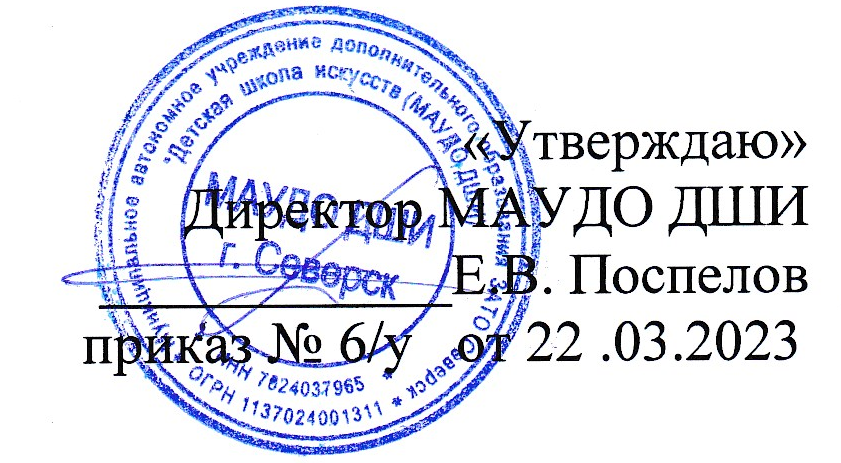 